Grunddataprogrammet under denFællesoffentlige Digitaliseringsstrategi 2012 – 2015Delprogram 1 og 2: Ejendomsdata- og AdresseprogrammetImplementeringsplan ArbejdspakkebeskrivelserForretningsmæssige tværgående Koordination GD1 & GD2Version: 0.1Dato: 7. oktober 2014Status: under udarbejdelseDokument historieIndholdsfortegnelse1.	Indledning	41.1	Produktbaseret planlægning	41.2	Metode	41.2.1	Produktsammenhænge	41.2.2	Arbejdspakkebeskrivelser	52.	Produktoverblik	62.1	Produkter	62.2	Produktsammenhænge	63.	Arbejdspakker fra projekt forretningsmæssig tværgående koordination	73.1	Tværgående arkitekturrammer	73.1.1	Operationalisering af tværgående arkitekturrammer	73.1.2	GD1/GD2 idriftsættelsesmønstre (interim og paralleldrift)	83.1.3	Implementering – Governance struktur	83.2	Sammenstillede services	93.2.1	AP: Etablering af Dataleveranceaftale	93.2.2	Krav til sammenstillede services hos de forskellige GD-anvenderprojekter.	103.2.3	Krav til sammenstillede services hos eksterne anvendere.	103.2.4	Etablering af sammenstillede services (GD-registerprojekter) på Datafordeler	113.2.5	Etablering af sammenstillede services (GD-anvenderprojekter) på Datafordeler	123.2.6	Etablering af sammenstillede services (eksterne anvendere) på Datafordeler	14IndledningDokumentets formål er at give et overblik over de væsentligste arbejdspakker i forhold til styring og opfølgning af delprogrammets fremdrift.  Med ”væsentligste” menes her dels arbejdspakker, som er en del af udstillingen af fælles grunddata gennem den fællesoffentlige datafordeler, dels arbejdspakker som er relevante for andre parter i forhold til etablering af grunddata og anvendelse af disse.Produktbaseret planlægningEtablering af en implementeringsplan for delprogrammet gennemføres med teknikken produktbaseret planlægning. Fremskaffelse af de enkelte produkter foretages i arbejdspakker, som beskriver processen for frembringelse af produktet – herunder tidsramme. Deadlines indføres i delprogrammes samlede plan i MS project.Som udgangspunkt planlægges med én arbejdspakke pr. produkt, men en arbejdspakke kan godt levere flere produkter. Modellen herfor besluttes af den enkelte aftalepartner.Arbejdspakkerne indeholder beskrivelser af produkter med angivelse af kvalitetskrav m.m.. Afhængigheder mellem de enkelte produkter illustreres i produktflow diagrammer.Arbejdspakkerne organiseres i projekter og samles i delprogrammets implementeringsplan, som bl.a. viser sammenhængen mellem de enkelte arbejdspakker.MetodeProduktsammenhængeProduktsammenhænge illustreres dels i form af produktnedbrydningsdiagrammer (hvor dette er relevant), dels i form af produktflowdiagrammer.Produktnedbrydningsdiagrammer viser hvordan den enkelte aftalepartner nedbryder de enkelte hovedprodukter i delprodukter med henblik på at illustrere behov i relation til de mere detaljerede sammenhænge. Som udgangspunkt medtages kun hovedprodukter i det samlede produktoverblik (kapitel 2).Produktflowdiagrammer beskriver sammenhængen mellem de forskellige produkter. I denne illustration anvendes nedenstående tre symboler:ArbejdspakkebeskrivelserBeskrivelse af de enkelte arbejdspakker gennemføres i nedenstående skabelon, som er etableret med udgangspunkt i tilsvarende arbejdspakkeskabeloner i den fællesoffentlige projektmodel hhv. Prince2 – under hensyntagen til at beskrivelsen skal anvendes på delprogramniveau. ProduktoverblikProdukterProjekt X leverer nedenstående hovedprodukter til grunddataprogrammet:#X xxxxxxxxxxxxxx#X xxxxxxxxxxxxxx#X xxxxxxxxxxxxxx#X xxxxxxxxxxxxxxDe enkelte hovedprodukter for projektet er nedbrudt i produkter nummereret med ”decimaler” (se figuren nedenfor).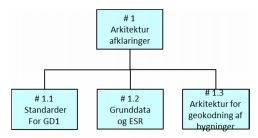 Figur 2. Produktnedbrydning af produkter under projekt x 
ProduktsammenhængeProjekt X har ansvaret for at levere nedenstående produkter til delprogrammet. Disse produkters sammenhænge i forhold til hinanden hhv. til andre produkter inden for og uden for delprogrammet er illustreret nedenfor.[Tidligere diagrammer med produktsammenhænge opdateres når eventuelle nye produkter og deres sammenhænge er kendte].<Indsæt opdatering figur>Figur 1. Produktsammenhænge i relation til produkter fra projekt x.Arbejdspakker fra projekt forretningsmæssig tværgående koordinationTværgående arkitekturrammerOperationalisering af tværgående arkitekturrammerGD1/GD2 idriftsættelsesmønstre (interim og paralleldrift)Implementering – Governance strukturSammenstillede servicesAP: Etablering af DataleveranceaftaleKrav til sammenstillede services hos de forskellige GD-anvenderprojekter.Krav til sammenstillede services hos eksterne anvendere.Etablering af sammenstillede services (GD-registerprojekter) på DatafordelerSåfremt alle udstillingsservices ikke udvikles af DAF-leverandør som én samlet leverance, vil der være behov for at tydeliggøre de forskellige delleverancer i de milepæle, der dels angiver levering fra DAF-leverandør, dels den registeransvarliges godkendelse af leverancen.Etablering af sammenstillede services (GD-anvenderprojekter) på DatafordelerSåfremt alle udstillingsservices ikke udvikles af DAF-leverandør som én samlet leverance, vil der være behov for at tydeliggøre de forskellige delleverancer i de milepæle, der dels angiver levering fra DAF-leverandør, dels den registeransvarliges godkendelse af leverancen.Etablering af sammenstillede services (eksterne anvendere) på DatafordelerSåfremt alle udstillingsservices ikke udvikles af DAF-leverandør som én samlet leverance, vil der være behov for at tydeliggøre de forskellige delleverancer i de milepæle, der dels angiver levering fra DAF-leverandør, dels den registeransvarliges godkendelse af leverancen.VersionDatoBeskrivelseInitialer0.107102014Sammenstillede servicesKE/PLL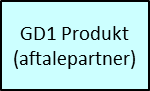 Produkter som skal etableres i delprogrammet af den aftalepartner, som er i scope for de pågældende produktsammenhænge.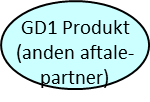 Produkter som skal etableres i delprogrammet af en anden aftalepartner end den der er i scope for de pågældende produktsammenhænge.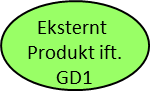 Produkter som er eksterne ift. delprogrammet – enten ved at de leveres uden for grunddataprogrammet eller ved at de leveres af et andet delprogram under grunddataprogrammet.Arbejdspakkenavn:<Navn på arbejdspakken>Nummer:<Entydig identifikation – tildeles af delprogram> Ansvarlig:Ansvarlig for arbejdspakken: <Titel på ansvarlig, evt. navn>Ansvarlig for kvalitetskontrol: <Titel på ansvarlig, evt. navn>Tidsramme:<Arbejdspakkens forventede varighed (f.eks. kalendermåneder/dage)>Indhold:<En beskrivelse i hovedpunkter af de arbejdsprocesser der skal gennemføres i arbejdspakken for at kunne etablere de tilhørende produkter>Produkt(er):<Liste over produkter (produktnummer + produktnavn) som arbejdspakken skal levere.  Listen skal suppleres med en kort beskrivelse af produktet, såfremt dette ikke entydigt fremgår af arbejdspakkens indholdsbeskrivelse>Milepæle<Liste og beskrivelse af arbejdspakkens milepæle. Milepæle anvendes af delprogrammet til at monitorere arbejdspakkens fremdrift. Det skal for registerprojekterne – særligt DAR - tilstræbes, at milepæle ligger med 2 måneders interval. Alle produkter med eksterne afhængigheder skal defineres/medtages som milepæle. >Afhængigheder:<Identifikation af afhængigheder til andre arbejdspakker/milepæle/produkter>Ressourcekrav:<Identifikation af krav til ressourcedeltagelse uden for egen organisation/myndighed> Kvalitetskriterier:<Specifikation af målbare kvalitetskriterier f.eks. om produktet opfylder de specificerede krav >Godkendelse:<Proces for hvorledes produktet kvalitetssikres/godkendes. Herunder beskrivelse af hvem der godkender>Arbejdspakkenavn:Implementering af tværgående arkitekturrammerNummer:<Entydig identifikation – tildeles af delprogram>Ansvarlig:Ansvarlig for arbejdspakken: DelprogramlederAnsvarlig for kvalitetskontrol: Delprogrammets testmanagerTidsramme:Hele programperiodenIndhold:GD1/GD2/GD7 har indgået en aftale om tværgående arkitekturrammer og andre fælles grunddataproblemstillinger. Aftalen består pt. af en række bilag, som på et overordnet niveau identificerer og beskriver fælles problemstillinger. Imidlertid er de beskrevne rammer ikke detaljerede nok til at sikre, at den videre implementering i projekterne sker på en ensartet måde.  Erfaringsmæssigt opstår der løbende problemstillinger som kræver en fælles stillingtagen/afklaring. Denne afklaring vil bl.a. ske i Arkitekturforum under GD8 på grundlag af en indstilling/sagsfremstilling udarbejdet af GD1/GD2.  Det forventes at GD8 afklarer disse spørgsmål på operationelt niveau således at delprogrammets opgave er at implementere i projekterne.Operationaliseringen af fælles arkitekturrammer/spørgsmål skal som inimum omfatte:Konkretisering og beskrivelse af aftalte arkitekturrammer på et operationelt niveau.Fordeling af roller og ansvar.Beskrivelse af procedurer/standard for den videre implementering. Produkt(er):Der er pt identificeret følgende produkter:Implementering af de fælles arkitekturrammer i delprogrammerneMilepæleImplementeret fælles sikkerhedsløsning i delprogram og DIGSTImplementeret standard for sammenstillede servicesImplementeret hændelses- og abonnementsstrukturAfhængigheder:Der er indtil videre identificeret følgende afhængigheder  jf. Fælles arkitekturramme GD1/GD2/GD7 bilag 1:Konkretisering af fælles sikkerhedsløsning (STS, governance, aftaler og procedurer mv.), jf. Fælles arkitekturramme GD1/GD2/GD7 bilag 1.Standard for specifikation af sammenstillede servicesHændelses- og abonnementsstruktur på beskedfordeler.Skabeloner jf. generiske arbejdspakkerRessourcekrav:Projektforum, Arkitekturforum, GD7 og GD8Kvalitetskriterier:Inddragelse af GD1 projektforum, Arkitekturforum, GD7 og GD8Godkendelse:GD1 og GD2 styregrupperneArbejdspakkenavn:GD1 og GD2 idriftsættelsesmønstre (interim og paralleldrift)Nummer:<Entydig identifikation – tildeles af delprogram>Ansvarlig:Ansvarlig for arbejdspakken: DelprogramlederAnsvarlig for kvalitetskontrol: Delprogrammets testmanagerTidsramme:2 månederIndhold:Interessentmøder for afklaring af forretningsmæssige og tekniske krav og udfordringer.Beskrivelser af idriftsættelsesmønstre for Matriklens Udvidelse, Ejerfortegnelsen og BBR.  Beskrivelserne forholder sig til behovet for interimløsninger i de tilfælde hvor registre med indbyrdes afhængigheder implementeres tidsforskudt. Eksempel: Håndtering af at Matriklen bliver autoritativt register for Ejerlejligheder med BFE inden BFE implementeres i BBR v2.0 Beskrivelser af forskellige paralleldriftssituationer ift. omfang/involvering og anvendelse, herunder interimløsninger til måling og opfølgning på sammenligningstest i paralleldriften.Der beskrives løsninger for hvordan ESR løbende opdateres både under registerimplementeringerne og under paralleldriftsperioden.Produkt(er):Godkendt beskrivelse af GD1 og GD2’s idriftsættelsesmønstre og tilhørende interimløsningerMilepæleIdriftsættelsesmønstre og interimløsninger godkendtAfhængigheder:Mål- og løsningsarkitekturarkitekturer Ressourcekrav:Registerprojekterne, KL/Kombit, SKAT og TLR inddrages i indsamling af krav og reviewsKvalitetskriterier:Interessenterne er inddragetGodkendelse:GD1 og GD2-styregrupperneArbejdspakkenavn:Implementering – Governance strukturNummer:<Entydig identifikation – tildeles af delprogram>Ansvarlig:Ansvarlig for arbejdspakken: DelprogramlederAnsvarlig for kvalitetskontrol: Projektleder tværgående koordinationTidsramme:6 månederIndhold:Beskrivelse af ansvars- og beslutningsstruktur ift. implementeringen, herunder fastlæggelse af roller. Desuden tages der stilling til om der skal være en tværgående ’relasemanager’ med beslutningskompetence til at igangsætte/stoppe idriftsættelser.Specifikt beskrives:Tværgående koordinering af samtidige idriftsættelser mv.Idriftsættelser på tværs af grunddataregistre og andre registre – både ift. de færdige løsninger og forskellige interimløsninger.Placering af beslutningskompetencen ift. go/no-go på idriftsættelser og beslutter om systemerne kører videre på trods af implementeringsfejl eller tilbageholder idriftsættelser pga. fejl i anden idriftsættelse etc.?Delprogrammets faktiske involvering i implementeringerne.Produkt(er):Godkendt Governance for GD1 og GD2 implementeringenMilepæleGodkendt Governance for GD1 og GD2 implementeringenAfhængigheder:MålarkitekturLøsningsarkitekturer Godkendt beskrivelse af GD1 og GD2’s idriftsættelsesmønstre og tilhørende interimløsningerRessourcekrav:Registerprojekterne, Datafordeleren, Kombit og GD7Kvalitetskriterier:Involvering af interessenterneGodkendelse:Godkendelse i GD1/GD2/GD7 styregrupperneArbejdspakkenavn:Etablering af DataleveranceaftaleNummer:<Entydig identifikation – tildeles af delprogram> Ansvarlig:Ansvarlig for arbejdspakken: Delprogram 1 & 2Ansvarlig for kvalitetskontrol: GD1 og GD2’s testmanager Tidsramme:En måned?Indhold:Indgåelse af en dataleveranceaftale mellem Delprogram 1 & 2, DAF-operatør og DAF-leverandør omhandlende de sammenstillede services, som Datafordeleren skal levere på vegne af delprogrammerne GD1 og GD2.Aftalen skal bl.a. indeholde:Specifikation mv. af tjenester (udstillingsservices og fildistribution services)Produkt(er):Dataleveranceaftale med tilhørende bilag.MilepæleGrundlag for dataleveranceaftale etableret.Dataleveranceaftale indgået (ekstern DAF milepæl).Afhængigheder:Aftalegrundlag for fordeling af data fra datafordeleren skal være på plads aht. overholdelse af bl.a. persondataloven og BBR-loven. Datamodelgrundlag for involverede registre (afleveringsmodel, transformationsregler og udstillingsmodel) skal være leveret til DAF-operatør.Specifikation mv. af udstillingsservices skal være leveret til DAF-operatør.Specifikation mv. af sammenstillede fildistributionservices skal være leveret til DAF-operatør?Ressourcekrav:<Identifikation af krav til ressourcedeltagelse uden for egen organisation/myndighed. Vil være kontekstafhængig og skal derfor vurderes i det enkelte projekt>Kvalitetskriterier:Dataleveranceaftalen skal være i overensstemmelse med den dertil aftalte skabelon og være underskrevet af de berørte parter.Godkendelse:Dataleveranceaftalen godkendes af DAF-operatøren i samarbejde med den styregrupperne for GD1 og GD2.Arbejdspakkenavn:Krav til sammenstillede services hos de forskellige GD-anvenderprojekter.Nummer:Ansvarlig:Ansvarlig for arbejdspakken: Delprogram 1 & 2Ansvarlig for kvalitetskontrol: GD1 og GD2’s testmanagerTidsramme:X månederIndhold:Indsamling af krav til sammenstillede services hos de forskellige GD-anvenderprojekter inkl. kvalitetssikring og godkendelse af disse i GD1/GD2.Produkt(er):Krav til sammenstillede services fra GD-anvenderprojekterMilepæleKrav indsamletKrav kvalitetssikret og godkendtAfhængigheder:GD-anvenderprojekterne skal været afklarede omkring egne behov.Ressourcekrav:GD1 og GD2’s anvenderprojekter skal bidrage til afklaringen af egne krav. Det drejer sig om KL, SKAT, CVR, CPR, FOT, DST?Kvalitetskriterier:De indsamlede krav skal kunne danne baggrund for den forretningsmæssige beskrivelse af sammenstillede services og indgåelsen af Dataleveranceaftalen.Godkendelse:De indsamlede krav skal godkendes af GD-anvenderprojekterne i samarbejde med delprogrammerne.Arbejdspakkenavn:Krav til sammenstillede services hos eksterne anvendere.Nummer:Ansvarlig:Ansvarlig for arbejdspakken: Delprogram 1 & 2Ansvarlig for kvalitetskontrol: GD1 og GD2’s testmanagerTidsramme:X månederIndhold:Indsamling af krav til sammenstillede services hos eksterne anvendere inkl. kvalitetssikring og godkendelse af disse i GD1/GD2.Produkt(er):Krav til sammenstillede services fra eksterne anvendereMilepæleKrav indsamlet  Krav kvalitetssikret og godkendtAfhængigheder:Anvenderforum i GD2 skal være etableret Ressourcekrav:Anvenderne af GD1 og GD2’s data skal, via anvenderforum i GD1 og GD2, bidrage til afklaringen af egne krav.Kvalitetskriterier:De indsamlede krav skal kunne danne baggrund for den forretningsmæssige beskrivelse af sammenstillede services og indgåelsen af Dataleveranceaftalen.Godkendelse:De indsamlede krav skal godkendes af anvenderne repr. ved GD1 og GD2 Anvenderforum i samarbejde med delprogrammerne.Arbejdspakkenavn:Etablering af sammenstillede services (GD-registerprojekter) på DatafordelerNummer:<Entydig identifikation – tildeles af delprogram> Ansvarlig:Ansvarlig for arbejdspakken: GD1 og GD2Ansvarlig for kvalitetskontrol: GD1 og GD2’s testmanager og registerprojekterneTidsramme:<Arbejdspakkens forventede varighed (f.eks. kalendermåneder/dage).
Det er arbejdstiden uden ”pauser” (venten på andre), som angives her >Indhold:Udarbejdelse af servicespecifikationer på de sammenstillede udstillingsservices, som skal udvikles af DAF-leverandør med udgangspunkt i registrenes udstillingsmodeller.
Omfatter ud over selve specifikationen også dokumentation af de forretningsregler den enkelte service skal gøre brug af samt test cases og testdata grundlag til brug for test af den enkelte service, inkl. kvalitetssikring i GD1/GD2Servicespecifikation mv. afleveres til DAF-operatør.DAF-leverandør udvikler de pågældende sammenstillede udstillingsservices.De sammenstillede udstillingsservices leveres af DAF-leverandør via DAF-operatør til formel godkendelse hos GD1 og GD2.Test og godkendelse af leverancer af sammenstillede servicesProdukt(er):Servicespecifikation inkl. testcases og testdatagrundlag.Detail- og aktivitetsplan for DAF-leverandør levering af udstillingsservice. (eksternt DAF produkt, som specificerer forventet leveringstidspunkt)Udstillingsservices testet og godkendt internt af DAF-leverandør.Udstillingsservices klargjort til integrationstest.MilepæleServicespecifikationer godkendt af GD1 og GD2’s testmanager og registerprojekterne.Servicespecifikationer leveret til DAF-operatør.Servicespecifikationer godkendt af DAF-operatør og leveret til DAF-leverandør(ekstern DAF milepæl).DAF-leverandør detail- og aktivitetsplan godkendt af DAF-operatør og leveret til GD1 og GD2 (ekstern DAF milepæl).Services leveret af DAF-leverandør til GD1 og GD2 til intern test (ekstern DAF milepæl).Services godkendt af GD1 og GD2’s testmanager og registerprojekterne.Afhængigheder:Fælles testdata skal være etableret.Registerprojektets løsningsdesign skal være kvalitetssikret i GD1/GD2 og godkendt af projektets styregruppe.Datamodelgrundlag og Prøvedata skal være leveret til DAF-leverandør via DAF-operatør inden og senest samtidig med servicespecifikationer leveres til DAF-leverandør via DAF-operatør.Standard for beskrivelse af servicespecifikationer mv. skal være beskrevet og afstemt mellem DAF-Leverandør, DAF-operatør og GD1/GD2.Ressourcekrav:Registerprojekterne skal stille ressourcer til rådighed til test og godkendelse.Kvalitetskriterier:Servicespecifikation skal overholde DAF-leverandørens standard herfor.De leverede udstillingsservices skal fungere fejlfrit i forhold til de opstillede test cases.Godkendelse:Produkter godkendes af DAF-operatøren i samarbejde med GD1 og GD2’s testmanager og registerprojekterne på baggrund af testrapport.Etablering af sammenstillede services (GD-anvenderprojekter) på DatafordelerNummer:<Entydig identifikation – tildeles af delprogram> Ansvarlig:Ansvarlig for arbejdspakken: Delprogram 1 og 2Ansvarlig for kvalitetskontrol: Testmanager for Delprogram 1 og 2Tidsramme:<Arbejdspakkens forventede varighed (f.eks. kalendermåneder/dage).
Det er arbejdstiden uden ”pauser” (venten på andre), som angives her >Indhold:Udarbejdelse af servicespecifikationer på de sammenstillede udstillingsservices, som skal udvikles af DAF-leverandør med udgangspunkt i registrenes udstillingsmodeller.
Omfatter ud over selve specifikationen også dokumentation af de forretningsregler den enkelte service skal gøre brug af samt test cases og testdata grundlag til brug for test af den enkelte service.Servicespecifikation mv. afleveres til DAF-operatør.DAF-leverandør udvikler de pågældende sammenstillede udstillingsservices.De sammenstillede udstillingsservices leveres af DAF-leverandør via DAF-operatør til formel godkendelse hos GD1 og  GD2.Test og godkendelse af leverancer af sammenstillede servicesProdukt(er):Servicespecifikation inkl. testcases og testdatagrundlag.Detail- og aktivitetsplan for DAF-leverandør levering af udstillingsservice. (eksternt DAF produkt, som specificerer forventet leveringstidspunkt)Sammenstillede udstillingsservices testet og godkendt internt af DAF-leverandør.Sammenstillede udstillingsservices klargjort til integrationstest.MilepæleServicespecifikationer godkendt af GD1 og GD2’s testmanager og anvenderprojekterne.Servicespecifikationer leveret til DAF-operatør.Servicespecifikationer godkendt af DAF-operatør og leveret til DAF-leverandør(ekstern DAF milepæl).DAF-leverandør detail- og aktivitetsplan godkendt af DAF-operatør og leveret til Registeransvarlig (ekstern DAF milepæl).Sammenstillede services leveret af DAF-leverandør til Registeransvarlig til intern test (ekstern DAF milepæl).Sammenstillede services godkendt af GD1 og GD2’s testmanager og anvenderprojekterne.Afhængigheder:Fælles testdata skal være etableret.Registerprojekternes løsningsdesign skal være kvalitetssikret i GD1/GD2 og godkendt af projektets styregruppe.Datamodelgrundlag og Prøvedata skal være leveret til DAF-leverandør via DAF-operatør inden og senest samtidig med servicespecifikationer leveres til DAF-leverandør via DAF-operatør.Standard for beskrivelse af servicespecifikationer mv. skal være beskrevet og afstemt mellem DAF-Leverandør, DAF-operatør og GD1/GD2.Ressourcekrav:Anvenderprojekterne skal stille ressourcer til rådighed til test og godkendelse.Kvalitetskriterier:Servicespecifikation skal overholde DAF-leverandørens standard herfor.De leverede sammenstillede udstillingsservices skal fungere fejlfrit i forhold til de opstillede test cases.Godkendelse:Produkter godkendes af DAF-operatøren i samarbejde med GD1 og GD2’s testmanager og GD-anvendere på baggrund af testrapport.Arbejdspakkenavn:Etablering af sammenstillede services (eksterne anvendere) på DatafordelerNummer:<Entydig identifikation – tildeles af delprogram> Ansvarlig:Ansvarlig for arbejdspakken: Delprogram 1 og 2Ansvarlig for kvalitetskontrol: Testmanager for Delprogram 1 og 2Tidsramme:<Arbejdspakkens forventede varighed (f.eks. kalendermåneder/dage).
Det er arbejdstiden uden ”pauser” (venten på andre), som angives her >Indhold:Udarbejdelse af servicespecifikationer på de sammenstillede udstillingsservices, som skal udvikles af DAF-leverandør med udgangspunkt i registrenes udstillingsmodeller.
Omfatter ud over selve specifikationen også dokumentation af de forretningsregler den enkelte service skal gøre brug af samt test cases og testdata grundlag til brug for test af den enkelte service.Servicespecifikation mv. afleveres til DAF-operatør.DAF-leverandør udvikler de pågældende sammenstillede udstillingsservices.De sammenstillede udstillingsservices leveres af DAF-leverandør via DAF-operatør til formel godkendelse hos GD1 og  GD2.Test og godkendelse af leverancer af sammenstillede servicesProdukt(er):Servicespecifikation inkl. testcases og testdatagrundlag.Detail- og aktivitetsplan for DAF-leverandør levering af udstillingsservice. (eksternt DAF produkt, som specificerer forventet leveringstidspunkt)Sammenstillede udstillingsservices testet og godkendt internt af DAF-leverandør.Sammenstillede udstillingsservices klargjort til integrationstest.MilepæleServicespecifikationer godkendt af GD1 og GD2’s testmanager og anvenderforum.Servicespecifikationer leveret til DAF-operatør.Servicespecifikationer godkendt af DAF-operatør og leveret til DAF-leverandør(ekstern DAF milepæl).DAF-leverandør detail- og aktivitetsplan godkendt af DAF-operatør og leveret til Registeransvarlig (ekstern DAF milepæl).Sammenstillede services leveret af DAF-leverandør til Registeransvarlig til intern test (ekstern DAF milepæl).Sammenstillede services godkendt af GD1 og GD2’s testmanager og anvenderforum.Afhængigheder:Fælles testdata skal være etableret.Registerprojekternes løsningsdesign skal være kvalitetssikret i GD1/GD2 og godkendt af projektets styregruppe.Datamodelgrundlag og Prøvedata skal være leveret til DAF-leverandør via DAF-operatør inden og senest samtidig med servicespecifikationer leveres til DAF-leverandør via DAF-operatør.Standard for beskrivelse af servicespecifikationer mv. skal være beskrevet og afstemt mellem DAF-Leverandør, DAF-operatør og GD1/GD2.Ressourcekrav:Anvenderforum skal stille ressourcer til rådighed til test og godkendelse.Kvalitetskriterier:Servicespecifikation skal overholde DAF-leverandørens standard herfor.De leverede sammenstillede udstillingsservices skal fungere fejlfrit i forhold til de opstillede test cases.Godkendelse:Produkter godkendes af DAF-operatøren i samarbejde med GD1 og GD2’s testmanager og anvenderforum på baggrund af testrapport.